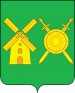 Управление образования администрации  Володарского муниципального районаНижегородской областиПРИКАЗ21  февраля  2019  года                                                                                                    № _65__Об итогах  муниципального конкурсапрофессионального мастерства «ПРОФИ - 2019»В соответствии с планом работы Управления  образования администрации Володарского муниципального района на 2018-2019 учебный год, Порядком проведения муниципального конкурса профессионального мастерства «ПРОФИ», утвержденным приказом Управления образования  от 06.10.2015г. № 322,  приказом Управления образования  №  308 от 03.10.2018г «О проведении  муниципального конкурса профессионального мастерства  «ПРОФИ -2019»  с 13 ноября 2018 года по 20 февраля 2019 года было организовано проведение двух этапов  муниципального конкурса профессионального мастерства «ПРОФИ-2019». Участниками конкурса стали 26 педагогических работников общеобразовательных учреждений, из них в номинации «Учитель года»-6 человек, в номинации «Воспитатель года»- 3,  в номинации  «Классный руководитель года» -5, в номинации «Дебют года» -10, в номинации «Педагог дополнительного образования года» - 2 участника,  в номинации «Педагог-психолог года» и «Руководитель года»  участников не заявлено.  В ходе двух этапов конкурса участниками представлены конкурсные материалы в соответствии с Порядком проведения муниципального конкурса профессионального мастерства «ПРОФИ». По итогам проведения конкурсных испытанийПРИКАЗЫВАЮ:Утвердить протокол второго очного этапа и итоговый протокол  муниципального конкурса профессионального мастерства «ПРОФИ-2019» ( приложение 1, 2).Утвердить состав финалистов конкурса:В номинации «Учитель года» - Шуклина Мария Викторовна, учитель биологии и экологии МБОУ сш № 5В номинации «Классный руководитель года» - Полетучая Ольга Ивановна, учитель начальных классов МАОУ сш № 8В номинации «Воспитатель года»- Второва Татьяна Владимировна, воспитатель МАДОУ д/с № 2,В номинации «Дебют года»- Аладьина Елена Николаевна, учитель математики МАОУ сш № 3В номинации «Педагог дополнительного образования года»- Чиняева Елена Николаевна, педагог МБОУ ДО ДДТОбъявить благодарность за подготовку победителей Конкурса руководителям общеобразовательных организаций:Васильевой И.В., директору МАОУ сш № 8Балашовой Е.И., директору МАОУ сш № 3Щербакову Д.А., и.о. директора МБОУ сш № 5Горбачевой Т.Н., заведующему МАДОУ д/с № 2Учуватовой Т.Ю., и.о. директора МБОУ ДО ДДТОбъявить благодарность членам экспертных комиссий  по оценке конкурсных материалов:     Жигановой Л.В., заведующему информационно-диагностическим кабинетом       Касаткиной И.В., методист  информационно-диагностического кабинета        Бердниковой Е.Г., методисту  информационно-диагностического кабинета        Власенко Т.Н., методисту  информационно-диагностического кабинета        Паникаровой Е.В., методисту  информационно-диагностического кабинета        Ивановой Н.А., методисту МБОУ ДО ДДТ     Корниловой Н.Ю., старшему воспитателю МАДОУ д/с № 2     Макарычевой Н.Н., воспитателю МБДОУ д/с № 8     Раковой Т.В., методисту МБДОУ д/с № 1Организовать проведение Финала Конкурса  28 марта 2019 года в 10.00 часов  на базе МАОУ средней школы № 8.Информационно-диагностическому кабинету ( заведующий Жиганова Л.В.):Ознакомить участников конкурса с результатами  конкурса;Организовать методическое сопровождение победителей конкурса;Организовать подготовку и проведение финала конкурса «ПРОФИ-2019»Обобщить опыт участников муниципального конкурса профессионального мастерства «ПРОФИ-2019» в рамках журнала «Образование +»;Организовать подготовку Шуклиной Марии Викторовны, учителя МБОУ сш № 5- победителя конкурса в номинации «Учитель года», к участию в региональном этапе конкурса «Учитель года России»Руководителям образовательных организаций:Провести анализ участия педагогов в конкурсе профессионального мастерства;Организовать подготовку финалистов конкурса;Обеспечить участие в Финале участников конкурса ( все этапы) в составе  делегации образовательной организации;Активизировать работу по наставничеству молодых педагогов;Васильевой И.В., директору МАОУ сш № 8 оказать содействие в подготовке и проведении Финала конкурса;Щербакову Д.А., и.о. директора МБОУ сш № 5 оказать содействие в подготовке участника регионального этапа конкурса.И.о. начальника Управления образования                                                     О.В. Павлова